Milán, Lago Garda, Verona, Venecia, Padua, Pisa, Florencia, Siena, Asís, Roma, Nápoles, CapriDuración: 9 días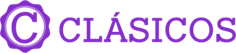 Llegadas: sábado de Abril 2021 a Abril 2022Día 1 sábado. Milán.Llegada al aeropuerto y traslado al hotel. A las 19.30 hrs, tendrá lugar la reunión con el guía en la recepción del hotel donde conoceremos al resto de participantes. Capital de la moda internacional y considerada la ciudad italiana más “europea”, centro financiero y comercial. Gobernada en la antigüedad por grandes mecenas italianos como los Visconti y Sforza, bajo cuyo mecenazgo hubo grandes artistas: Leonardo da Vinci o Bramante. Milán, como todas las ciudades eclécticas combinan lo antiguo y lo moderno a la perfección. Tiempo libre, no deje de pasear por la Vía Manzoni y Napoleón y admire los escaparates de las grandes firmas Versace, Dolce y Gabbana, Gucci, Armani, etc. Alojamiento.Día 2 domingo. Milán – Lago Garda – Verona – Venecia.Desayuno. Tour de orientación de Milán: Castillo Sforza, Scala, Plaza Duomo, Catedral, etc. Salimos de Milán para dirigirnos al Lago Garda y efectuar un pequeño crucero en barco. Posteriormente llegada a Verona y tour de orientación. Salida hacia Venecia. Alojamiento.Día 3 lunes. Venecia.Desayuno. Tomaremos un barco por la laguna de Venecia recorriendo sus islas hasta llegar a la Plaza de San Marcos donde haremos un tour de orientación existiendo la posibilidad de visitar un horno donde nos harán una demostración del famoso cristal de Murano. Opcionalmente podrán realizar un paseo en góndola con música. Alojamiento.Día 4 martes. Venecia – Padua – Pisa – Florencia.Desayuno. Hoy nos espera Padua donde visitaremos la Basílica de San Antonio. Continuamos cruzando los Apeninos hacia Pisa, una de las ciudades toscanas más conocidas y admirar su Torre Inclinada. Por la tarde llegada a Florencia con breve parada en la Plaza de Miguel Ángel antes de llegar a nuestro hotel.  Alojamiento.Día 5 miércoles. Florencia.Desayuno. Visita panorámica a pie que nos permitirá contemplar la Plaza de la Signaría, el Duomo, la impresionante Santa María dei Fiore, el Battisterio, Santa Croce (Panteón de ilustres personajes). Ponte, Vecchio, etc. Resto del día libre para visitar opcionalmente el Museo de la Accademia y alojamiento. Día 6 jueves. Florencia – Siena – Asís – Roma.Desayuno y   salida hacia Siena donde destaca su Piazza del Campo con forma de abanico. Continuación por la región de Umbría para visitar Asís con la Basílica de San Francisco, esta ciudad conserva de su pasado romano las murallas, el foro, incluso el Templo de Minerva hoy Iglesia de Santa María sopra Minerva. Continuación a Roma por el valle del Tíber. La ciudad imperial cobra un encanto especial al anochecer, opcionalmente podrán realizar la excursión de la Roma Barroca. Alojamiento.Día 7 viernes. Roma.Desayuno. Visita panorámica de la ciudad recorriendo el Lungotevere, Porta Ostiense, Termas de Caracalla, St. María la Mayor, San Juan de Letrán, Coliseo, Foros Imperiales, Plaza Venecia, Teatro Marcello, Circo Massimo, Boca de la Verdad, etc.  Paseo incluido al barrio del Trastévere. Posibilidad de visitar opcionalmente los Museos Vaticanos.  AlojamientoDía 8 sábado. Roma (Nápoles - Capri).Desayuno.  Día libre en esta ciudad durante el que podrán realizar una excursión a Nápoles y Capri. La típica Nápoles, que refleja el carácter del sur italiano y Capri, la isla paradisíaca de farallones, grutas, etc. Alojamiento.Día 9 domingo. Roma – México.Desayuno y tiempo libre hasta la hora del traslado al aeropuerto. Fin de nuestros servicios.Extensión Costa Azul y EspañaLes ofrecemos la posibilidad de ampliar su viaje desde Roma hasta Madrid pasando por la Costa Azul y Barcelona Consulte itinerario descriptivo.Extensión Costa Amalfitana (desde el día 08 del itinerario)Podrá ampliar su viaje DESDE ROMA hacia la Costa Amalfitana desde el día 8 del itinerario (sábado). Consulte itinerario descriptivoINCLUYE:Estancia en régimen de alojamiento y desayuno buffetBus de lujo durante todo el recorridoTraslados de llegada y salidaGuía acompañante profesional durante el recorrido en bus, independientemente del número de pasajeros que formen el grupoVisitas panorámicas con guía local en Florencia, Roma y multitud de visitas con nuestro guía correo.Crucero por el Lago Garda (abril a octubre)Barco en Venecia con crucero por las islas de la laguna.Paseo por el barrio del Trastevere en RomaBolsa de viaje y seguro turísticoNO INCLUYE:Vuelos internacionales y domésticos. Paquete media pensiónActividades y alimentos marcados cómo opcionales. Propinas. NOTA:Tarifas por persona en EUR, sujetas a disponibilidad al momento de reservar y cotizadas en categoría estándar.Es responsabilidad del pasajero contar con la documentación necesaria para su viaje (el pasaporte debe tener una vigencia de + de 6 meses).En caso de que hubiera alguna alteración en la llegada o salida de los vuelos internaciones y los clientes perdieran alguna (S) visitas; Travel Shop no devolverá el importe de las mismas. En caso de querer realizarlas tendrán un costo adicional y están sujetas a confirmación.Consultar condiciones de cancelación y más con un asesor de Operadora Travel Shop.Crucero Lago Garda opera de abril a octubre. Para resto de fechas en su lugar se visitará la localidad de SirmioneEn los servicios “valor añadido” debido a motivos climatológicos, del 01/Nov al 31/Mar se sustituirá la visita a Capri por PompeyaTemporada altaTemporada baja*En las fechas indicadas no es posible tomar la extensión Costa Azul y EspañaLa extensión Costa Amalfitana es posible tomarla en las salidas del 01/May al 23/OctSERVICIOS “VALOR AÑADIDO”Si quiere llevar todo preparado de antemano, además de lo detallado en el itinerario, les proponemos adicionalmente incluir:. Paseo en góndola con música en Venecia. Visita al Museo de la Academia en Florencia y Museos Vaticanos en Roma. Visita a la Roma Barroca . Visita día completo a Nápoles y Capri CON ALMUERZO incluido. 2 cenas (días 4,8) y 4 almuerzos (días 3,4,5,6). Cena especial con música en Roma (día 7) en el Rte. “Termas del Coliseo” o Rte “Casanova”FECHAS DE LLEGADASFECHAS DE LLEGADAS20212021ABRIL10, 17, 24MAYO01, 08, 15, 22, 29JUNIO05, 12, 19, 26JULIO03, 10, 17, 24, 31AGOSTO07, 14, 21, 28SEPTIEMBRE04, 11, 18, 25OCTUBRE02, 09, 16, 23, 30NOVIEMBRE06, 13*, 27*DICIEMBRE04, 11*, 18, 2520222022ENERO01, 08*, 22*FEBRERO05*, 19*MARZO05*, 19*, 26ABRIL02HOTELES PREVISTOS O SIMILARESHOTELES PREVISTOS O SIMILARESHOTELES PREVISTOS O SIMILARESCIUDADHOTELCATMILÁNSTARHOTEL TOURIST / HILTON GARDEN INN NORDPVENECIA AMBASCIATORI & DELFINO /ELITE / SIRIOPFLORENCIAVILLA D' ANNUNZIO / RAFAELLO / GRIFONEPROMAERGIFE / GREEN PARK PAMPHILI / SMOOTH ROME WESTPVENECIA HOTELERÍA EN EL MESTREVENECIA HOTELERÍA EN EL MESTREVENECIA HOTELERÍA EN EL MESTRETARIFAS TERRESTRES EN EUROSTARIFAS TERRESTRES EN EUROSTARIFAS TERRESTRES EN EUROSTARIFAS TERRESTRES EN EUROSTARIFAS TERRESTRES EN EUROSTEMPORADA ALTATEMPORADA ALTATEMPORADA BAJATEMPORADA BAJADBLSUPL. SGLDBLSUPL. SGLMILÁN - ROMA1095385925315VALOR AÑADIDO575575575575SUPL. EXT C. AZUL Y ESPAÑA720340615275SUPL. EXT COSTA AMALFITANA49065- - 